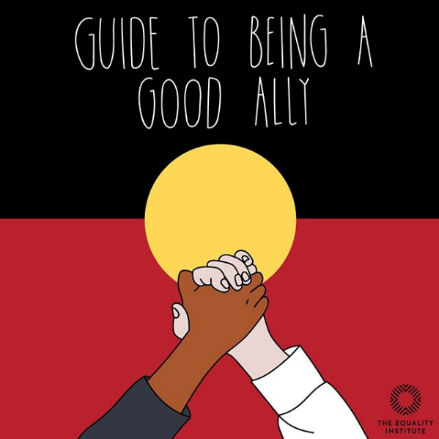 RIAC recognise a professional commitment as allies of Aboriginal and/or Torres Strait Islander People and communities.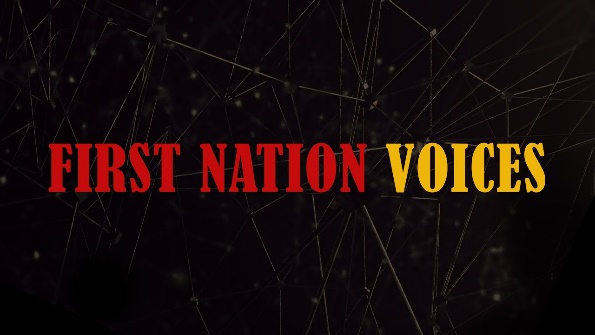 RIAC supports that our First Nations peoples are seen in our country’s history and ensuring that Aboriginal and/or Torres Strait Islander voices are heard in any discussions about recognition and reconciliation. 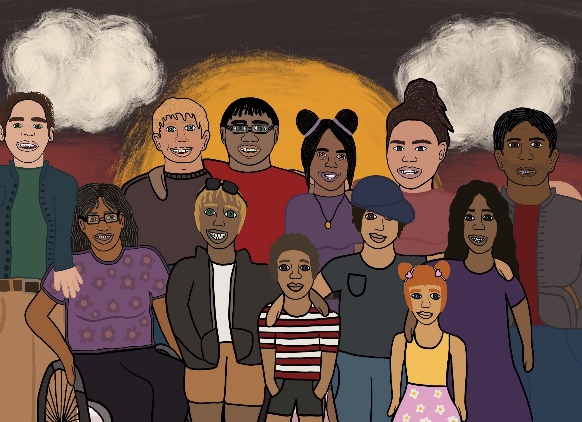 Our Aboriginal and/or Torres Strait Islander Advisory Group is a group of advocates and First Nations People with an interest in promoting the Human Rights of Aboriginal and/or Torres Strait Islander People with disability.RIAC’s First Nations Advisory Group is an external group that guides RIAC, gives us advice and feedback on our Aboriginal and/or Torres Strait Islander resources, the way that we provide services and our policies and procedures. We would also love your expert advice on how we go about working with community and reconciliation.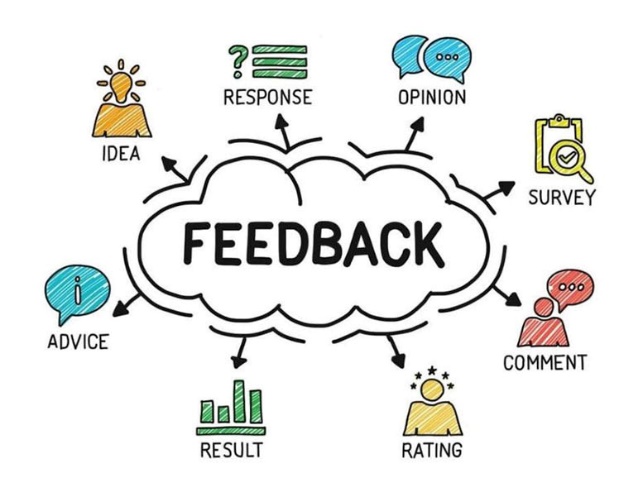 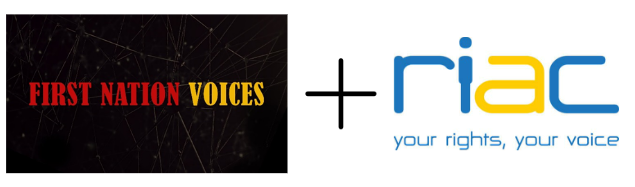 Our First Nations Advisory Group will be made up of Aboriginal and/or Torres Strait Islander community members and allies from across RIAC’s funded areas within Victoria as well as RIAC’s staff members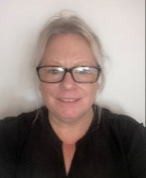 The First Nations Advisory group will report to                                the Operations Manager.What you need to do: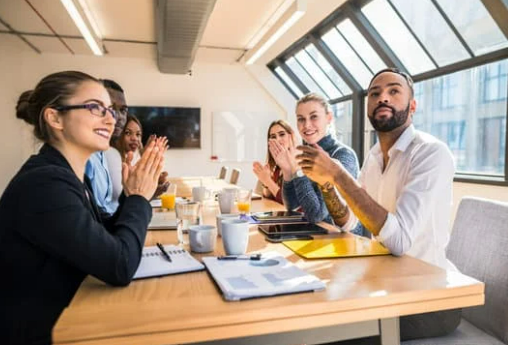 An induction workshop which will tell you about the role of the First Nations Advisory Group 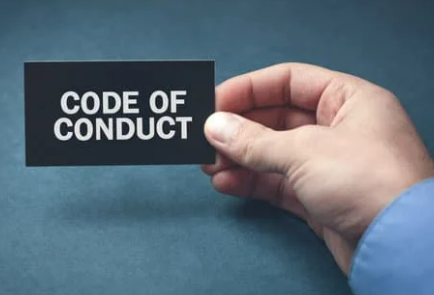 Learn about RIAC’s Code of Conduct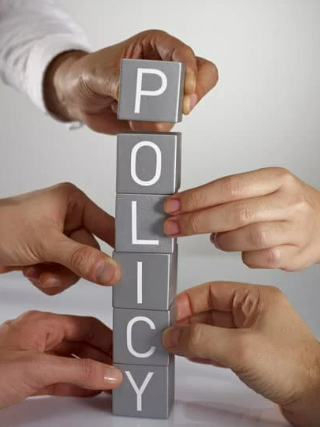 Know our Policies and procedures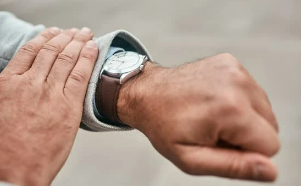 Be present at all the meetings of the First Nations Advisory Group and on time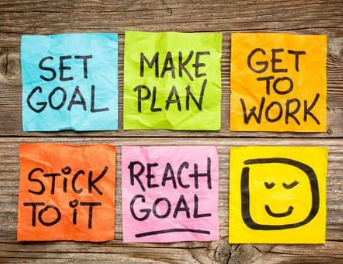 Work with other members to achieve goals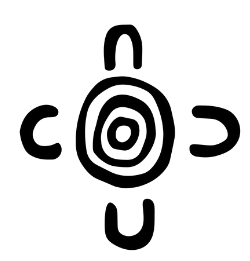 Yarn about issues, share ideas, and come up with solutions of the group and give advice to RIACWhat you need to agree to, to apply?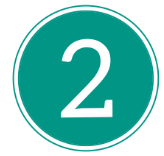 hours per month for an online meeting of the Advisory Grouphalf days per year to meet in personAssist and attend culturally significant events 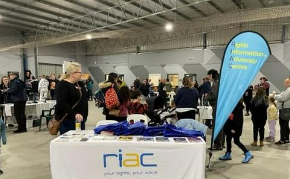 Various other times to be negotiated where needed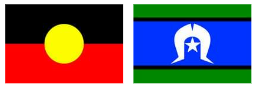 For this role, you must Identify as Aboriginal and/or Torres Strait Islander person or work closely with, have connections through personal networks or be an ally.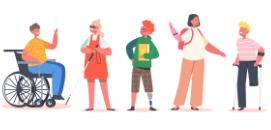 Have a disability either yourself, a family member or know community members with disability.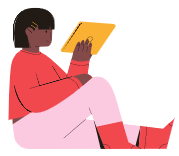 Have access to technology to come to online meetingsWhat sort of paperwork and checks do you need to do?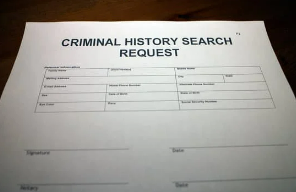 A National Police Records Check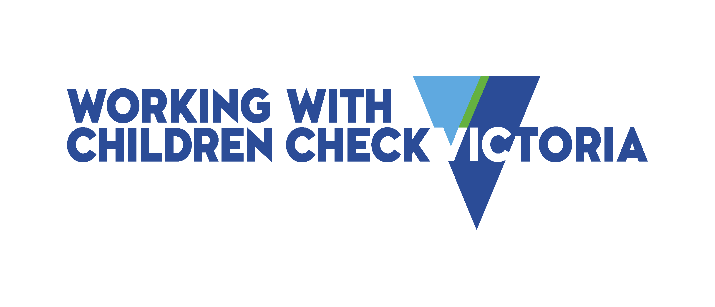   Working with children check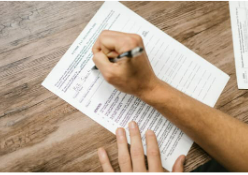 Some Statutory Declaration forms to be completed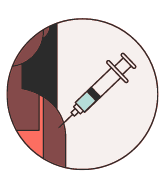 You must show that you are fully vaccinated against COVID-19Why should you join us?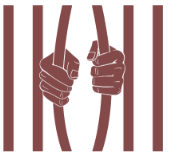 It supports freedom and choice 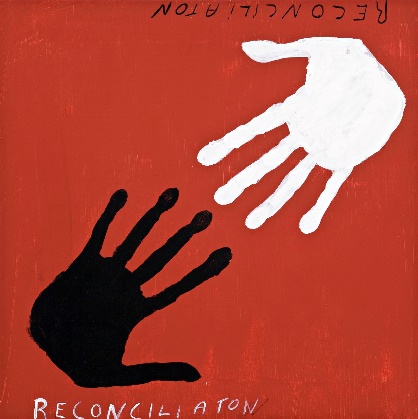 It supports reconciliation and strengthening connections to Country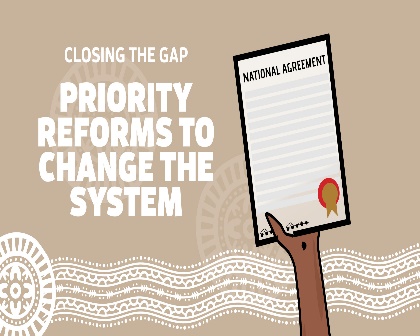 It Contributes to closing the gapIt builds allyship between Aboriginal and/or Torres Strait Islander services and non-indigenous services.It allows First Nations people with disability to have a voice